Cadborosaurus Coastal Endurance Regatta- 2024        Jan 11Sunday, April 21st, 2024OARCA (the ones that brought you the successful 2018 World Coastal Rowing Championships to Sidney, BC,) is proud to host the Third annual Cadborosaurus Regatta. This regatta is an opportunity for all open water and coastal rowers to start off their racing season with a bit of an endurance event.Although we had some challenges where we couldn’t extend the course last year, we will attempt to now navigate around 3 islands in Cadboro Bay before your dash for home.The packet below contains regatta information, as well as some information about the venue. Be sure to read it in its entirety, as all competitors are responsible for any information detailed in this packet. All races will be in boats designed for rowing on open water (flat water racing shells will be excluded) and will follow Rowing Canada Aviron’s Rules of Coastal Racing (January 30, 2022, revision). The exception being we will allow other open water boats, such as Whitehalls, Aldens, and Oarboards.The racecourse starts on with an approximate 250-400m row, parallel to the beach, prior to rounding a “Turning Buoy” with the course heading into Cadboro Bay and around Flower Island and Evans Rock and, newly added, Jemmy Jones Island, before heading back to shore with a turn, approximately 25 – 50 meters from shore (depending on tides) to have the final meters parallel to the shore and crossing the starting line buoys.  Races could have up to 6 crews racing in each flight. The flights could also include different boat types, for example: CW4x+ and CM2x.We have the same two key priorities for this year’s Regatta: The safety and health of athletes, coaches, volunteers, and spectators. FUN, competitive racing.We look forward to hosting you this year. Venue location 					Parking  (very limited parking – especially on sunny days)Cadboro Bay – Gyro Park				Gyro Park parking lot2625 Sinclair Road, 					2625 Sinclair Road, Victoria, BC, V8N 6B4                                                       Victoria, BC, V8N 6B4RCA Membership All rower participants must hold an active membership with their Provincial Rowing Association and Rowing Canada. Any USA competitors must be registered with US Rowing.Entry Information All entries must be made online at RegattaCentral. Initial registration will be available beginning March 31st and ending April 18th,  2024.  No refunds will be given once the initial registration period has ended. There will be no refund of entry fees should weather conditions cause cancellations of races as all expenses are incurred prior to the event.Please click on the following to take you to the Regatta Central registration site.XXXXX   Done laterEntry feeEntry fee = $60 / seat / event (plus RCA & RBC seat fees) NOTE - price includes use of boats     Solo      = $  60                                                    $40 if you have your own boatDouble  = $120                                                    $80 if you have your own boatQuad     = $240 (no charge for coxie)Rules of Racing The race will follow the RCA Rules of Racing (January 30, 2022, version) for Coastal Endurance. Age categories for rowers for Endurance 1.  Under 19 (A competitor may compete in the U19 category until Dec. 31st of the year of her/his 18th birthday)2.  Seniors (19+)Boat class for Endurance 1. Solo (C1x)
2. Double Sculls (C2x)
3. Coxed Quadruple Sculls (C4x+) Endurance for the following events: The following Men’s (M), Women’s (W) and Mixed (Mix) events are offered in Coastal boats:Event Schedule Outline (Please refer to the attached preliminary schedule further below)This plan could be amended depending on the number of entries.BoatsRowing craft designed for rowing on open water (i.e., coastal boats) will be permitted to race.  Boats used for flat water racing will be excluded for safety reasons. All racing craft will be inspected prior to racing.Those bringing their own boats must meet the requirements under the RCA Rules of Racing – Coastal Rowing This year we will allow other boats as long as they meet the Umpires safety standards (Life jackets, etc.)  Those being Whitehalls, Aldens, and possibly a separate flights for Oarboards.“Boat Usage fee” – This year the entry fee includes the use of boats.Endurance In this endurance format, the crew race 4.8 km thus technical and physical skills are crucial. As a coach, spend time teaching the crews to recognize when and how to adapt their rowing style to different conditions. In a strong headwind, bow waves or negative tide currents the crews need to use their skill to minimize the slowdown. In tailwind, stern waves or positive tides currents the boat speed accelerates thus the rowing style/technique should change. The start is a mass start from the beach. All rowers will be out of the boat until the whistle / horn blows for the start. It will be their option whether they stand in the water or on shore while awaiting the starting signal. In any case, one or two people (depending on conditions) will be required to hold the boat with bow pointing in the direction of the course and ensuring sufficient water under the keel to avoid breakage. There is typically an advantage in getting into the lead group. The water tends to be cleaner and the potential for multi-boat collisions is less. Avoiding collisions with other boats at the turning point around the island is important. Learn how to use the wind and tide to position your boat to your advantage. Length of the Course: Endurance: Approx. 4,8 (in total)Out; around islands; and back to shore courseCourse – Characteristics Use caution rounding “Evans Rock” to ensure you have sufficient water under the keel until fully rounded and heading back for the finish line.SCHEMATIC of racecourse attached below – start with boats lined up behind the starting line, located approx. 25 – 50m off the beach.  There are no turning buoys at the numbered waypoint areas on the map– these indicate sequence for race.There will be a “NO PASSING” zone prior to the entrance of Flower Island due to the narrow channel.Course Markers A plan of the course(s) showing the location of all course markers is included in this document. As well they will be available for all crews upon arrival at the regatta. The organizing committee will ensure that there is sufficient water to allow for safe rounding of Flower Island. Note that the layout of the course is such that boats will be travelling in opposite directions in the same water. As such, use caution on the return leg of the course and stay further away from the northeastern shore to avoid conflict. A safety boat will be on the water to observe and direct as appropriate. However, it will remain each crew’s responsibility to watch your course.  Equipment All equipment used in competition must meet the RCA Rules of Rowing requirements for equipment. This year we plan to allow for other boats, such as Whitehalls, Aldens or similar.Buoys There will be two buoys laid out, perpendicular to the shore, to designate the start and finish lines.There will be a larger turning buoy, about 20-50m offshore and approximately 250-400m before the start and finish lines to designate the point where you must turn to go onto the course as well through the designated finish line.Start and Finish Lines The start will be on the water with boats lined up behind the start line approx. 25-50m from the beach. Following the starting horn, they will travel parallel to the beach about 400m prior to round the “Turning Buoy” Given as many as 6 boats will be starting at once, there will be congestion at the turning buoy such that caution is needed to avoid collision and potential damage.Following the turn the turn they will be pointing towards Flower Island & Evans Rock.The start line shall be wide enough to allow all rowers in the race to align and start at the same time. The finish line shall be on the water, perpendicular to the shore, requiring a left hand (port) turn around the turning buoy.The finish line is the same as the starting line.Crews MUST go through the finish line between the finish line buoys.Crews of different boat classes may race in the same event, i.e., CW2x & CM1xRace resultsWith the race being a mass start, the various crews will be handicapped based on type of boat, gender, and age. The handicap system used will be the Dutch system.Uniforms There are no uniform rules. Just ensure you wear appropriate gear with understanding of the likelihood of getting wet.!! Water socks or water shoes SHOULD be worn for safety’s sake!!Boat and Crew registration numbers For identification of the crews, identification numbers will be assigned to every boat. Rower experienceGiven the potential for various water conditions, rowers should have the necessary experience to be able to feel comfortable and knowledgeable about how to deal with this.Regatta ChairThe organizing committee has appointed a Regatta Chair.  The Regatta Chair will work and cooperate closely with the Chief Umpire. He/she will participate in any decisions in case of adverse weather conditions. In any case where the Regatta Chair and the Chief Umpire are not in agreement on an issue regarding safety, the decision of the Chief Umpire shall prevail. Meeting before the regatta begins – Regatta meeting Crew Captains’ and Coaches Meeting will be in the morning and will be convened by the Chief Umpire. With the current expected schedule, the meeting will commence at 8:00am.At this meeting, the Chief Umpire and/or the Regatta Chair will explain and provide to all participants details regarding the regatta rules, start and finish procedures, penalties etc. Crew Captain’s obligations According to International Maritime Law, all sea-going vessels must have one person responsible for safety and navigation. In Coastal Rowing, this will be one member of the crew who will be designated as the “Crew Captain” by the crew. The designated Crew Captain for every boat shall be notified to the organizing committee in writing at the time of the crew’s Registration. Such notification is the responsibility of the crew. Any crew for which a Crew Captain has not been notified/appointed, the regatta registration team will appoint one member of that crew as a Crew Captain. The Crew Captain shall be responsible to: Before every outing: Take responsibility for assessing the risks and the ability of the crew to cope with the prevailing and forecast conditions. Familiarize themselves with the current and expected weather conditions. Check the condition of the boat and the safety equipment on board. During the outing: Ensure that the crew respects all navigational and safety rules. Require that all members of the crew wear or have their life jackets handy as necessary. Make necessary decisions for the safety of the crew if the weather deteriorates. Monitor any changes in the weather or water conditions, which might affect the safety of the crew. After the outing: Inform the Control Commission of any concerns with the crew or equipmentCollisions In case of collisions (of boats or oars), and if one of the crews’ protests, the Umpire shall decide who is at fault and may impose a penalty on the boat responsible for the collision. Avoiding collisions When two rowing boats are on a potential head-to-head collision course, both boats should move to starboard to give way to the other boat. For clarification, “starboard” means the left-hand side of the rowers as they are sitting in the boat.Adverse Weather Conditions The Chief Umpire, in consultation with the Regatta Chair and the organizing committee, shall take all decisions on any delay, postponement or cancellation of races, or of changes to the course, resulting from adverse weather conditions or other matters relating to the safety of rowers and equipment and officials on the water or the fairness of the course. At the Start There shall be no start zone in Coastal Rowing events. Crews are responsible for their own equipment if there is damage. Crews must be in the vicinity of the start line two minutes before the designated start time. The Starter may start the race without reference to absentees. The Start Procedure The start will be on the water with boats lined up behind the start line approx. 25-50m from the beach. Following the starting horn, they will travel parallel to the beach for about 400m prior to round the “Turning Buoy” Given as many as 6 boats will be starting at once, there will be congestion at the turning buoy such that caution is needed to avoid collision and potential damage.Following the 90º turn they will be pointing towards Flower Island & Evans Rock.The start line shall be wide enough to allow all rowers in the race to align and start at the same time. The Alignor and Starter will be located on the beach.The boats will be lined up and positioned as best as possible by the Aligor.The Starting Umpire will use a modified version of mass water starts, using sound signals for 3, 2 and 1 minute warnings and using a flag and long blast of the horn for the start.False Starts A crew commits a false start when any part of the boat crosses the start line prior to the announced starting signal. NOTE: depending on conditions, the Starter reserves the right to have some flexibility in this.Multiple False StartsIf in a race the Judge at Start /Alignor indicates that several boats have committed a false start, the Starter may decide to stop the race and give the start again or he/she may allow the race to continue and award penalties to all boats concerned. If he/she decides to stop the race, the Starter shall do so by raising a red flag and sounding repeated short blasts on the megaphone. Where there is a mass false start caused by weather conditions or other external influences, but the Judge at Start considers the start to have been fair, he/she may advise the Starter to allow the race to continue with or without penalties to individual crews. Consequences of a False Start A crew committing a second false start shall be allowed to continue with the race but shall be awarded a time penalty of 2 minutes. When conditions allow a red flag to be raised to indicate one or more crews are carrying a false start penalty. Responsibility of the Rowers When turning around the buoys, crews are permitted to touch the turning buoys with their boat or oars, but the keel of the boat must pass around the designated side of the buoy. To finish the race a crew must correctly round the designated finish turning markers and finish between the buoys designating the finish line.For coxed boats, the coxswain is required to be in the boat for the whole time the crew is rowing; otherwise, the crew shall not be ranked in the race and shall be shown on the results as DNF. Crews shall always be aware of the weather and water conditions and the safety of themselves and others. Crews rowing in a dangerous manner or in a way which is considered out of control may be excluded or otherwise penalized by the Umpire. Interference A crew causes interference to another crew if it changes course to prevent another crew from passing and if it does not give way when required under this regulation or causes a collision with another crew through not giving way when required by these regulations. When three or more boats are on the same line and a coxswain reasonably considers that there is not enough room between their boat and the others the coxswain may call by its boat number one of the crews and say “(Boat Number --!)” –“Attention!” – “Give Way!!”, and the boat called must change its course sufficiently to leave the crowded boat enough room or it may be penalized by the Umpire. No boat or boats may deliberately or otherwise cause interference to another boat, which is on a course towards a turning marker or other course mark. If two or more crews co-operate to cause disadvantage to another crew or crews or to assist another crew or crews, or all crews of the club(s) involved in such cooperative action may be disqualified. It is each crew’s responsibility to remain in their proper course and their water and to not cause interference to other crews. Overtaking It is the responsibility of a crew overtaking another crew to avoid interfering with the crew being overtaken; a crew, which is being overtaken, must not obstruct the course of an overtaking crew. If a crew being overtaken obstructs or interferes with the overtaking crew by changing its course or in any other manner, the Umpire may penalize the crew causing obstruction or interference or hindrance by awarding a time penalty of 60 seconds or may exclude the crew. At the turning markers crews should avoid interference with other crews and observe the rules of overtaking. Crews are responsible for their own steering and shall follow direction given by Umpires, including Umpires at the turning marker. To be placed in the final ranking for the event, all crews must round all turning-markers and must complete the full course as designated by the organizing committee. Finish of the Race A crew has finished the race when the bow of its boat has reached the finish line between the two buoys. All crew members must start and finish the race.The Chief Umpire The Chief Umpire, in consultation with the Regatta Chair, shall decide the number of Umpires to supervise each race. Where there is more than one Umpire, the Umpires shall have equal status in their areas of responsibility. Where a crew suffers interference or other impediment and the Race Umpire considers the impediment did not affect the result of the race or considers the effect of the impediment was not significant, he/she may decline to take any action, or he/she may take such action as he/she sees fit in the circumstances. Judge at Finish The Judge at Finish shall determine the order in which each crew finishes the race. They shall ascertain that the race was in order and be responsible for validating the results. Prizes:This year instead of individual prizes, given your own sense of achievement/accomplishment should be prize enough, we are holding a draw as follows:$50  (yes, you heard it right - $50)  cash prizeNot only 1, but 3 prizes, will be given out on a draw basis following the loading of boats and equipment post regatta.Winner must be on-site to win.Event Schedule Outline This is our scheduled plan which could be amended depending on the number of entries.If there are additional entries in the CMix2x and 4x+’’s, we will tag them on at 15:30 and 16:15.	Cadborosaurus Coastal RegattaTides & Currents for April 21, 2024Tides and Sunrise/sunset times for April 21, 2024Sunrise:   06:10Sunset:     20:14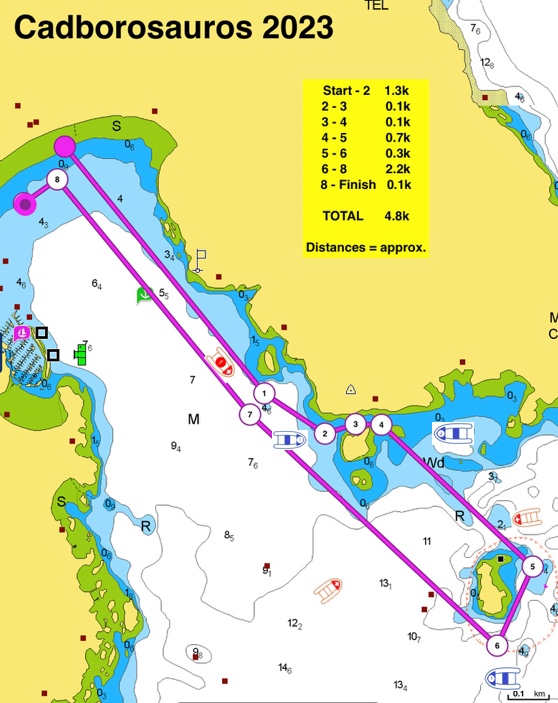 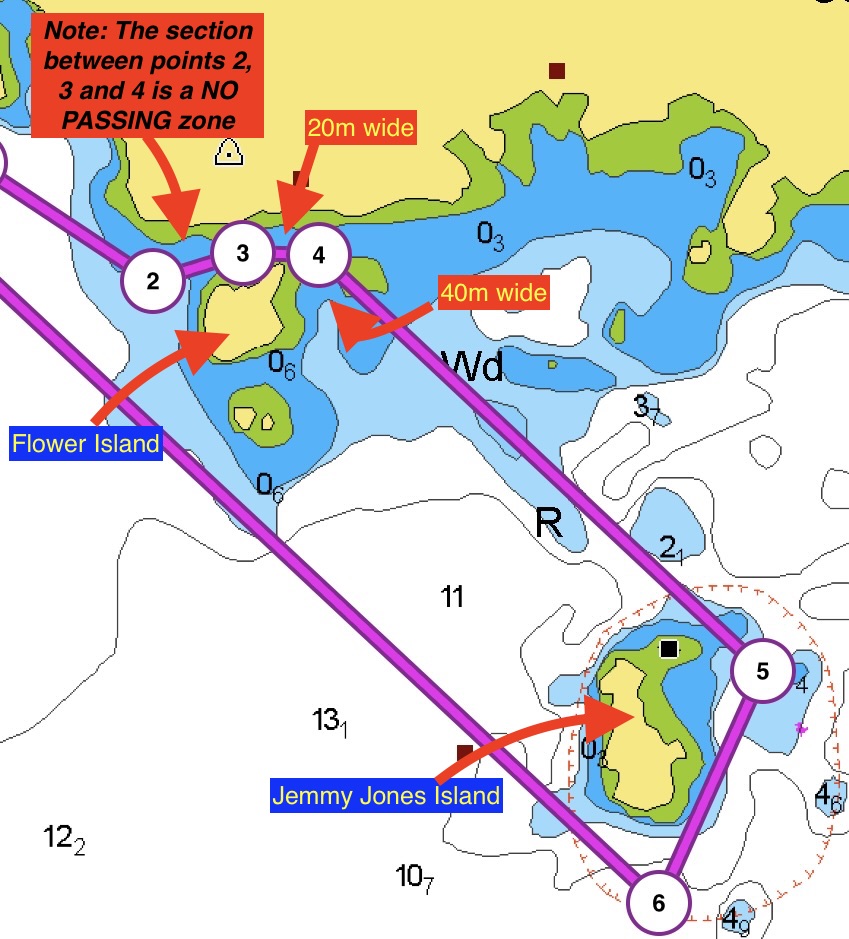 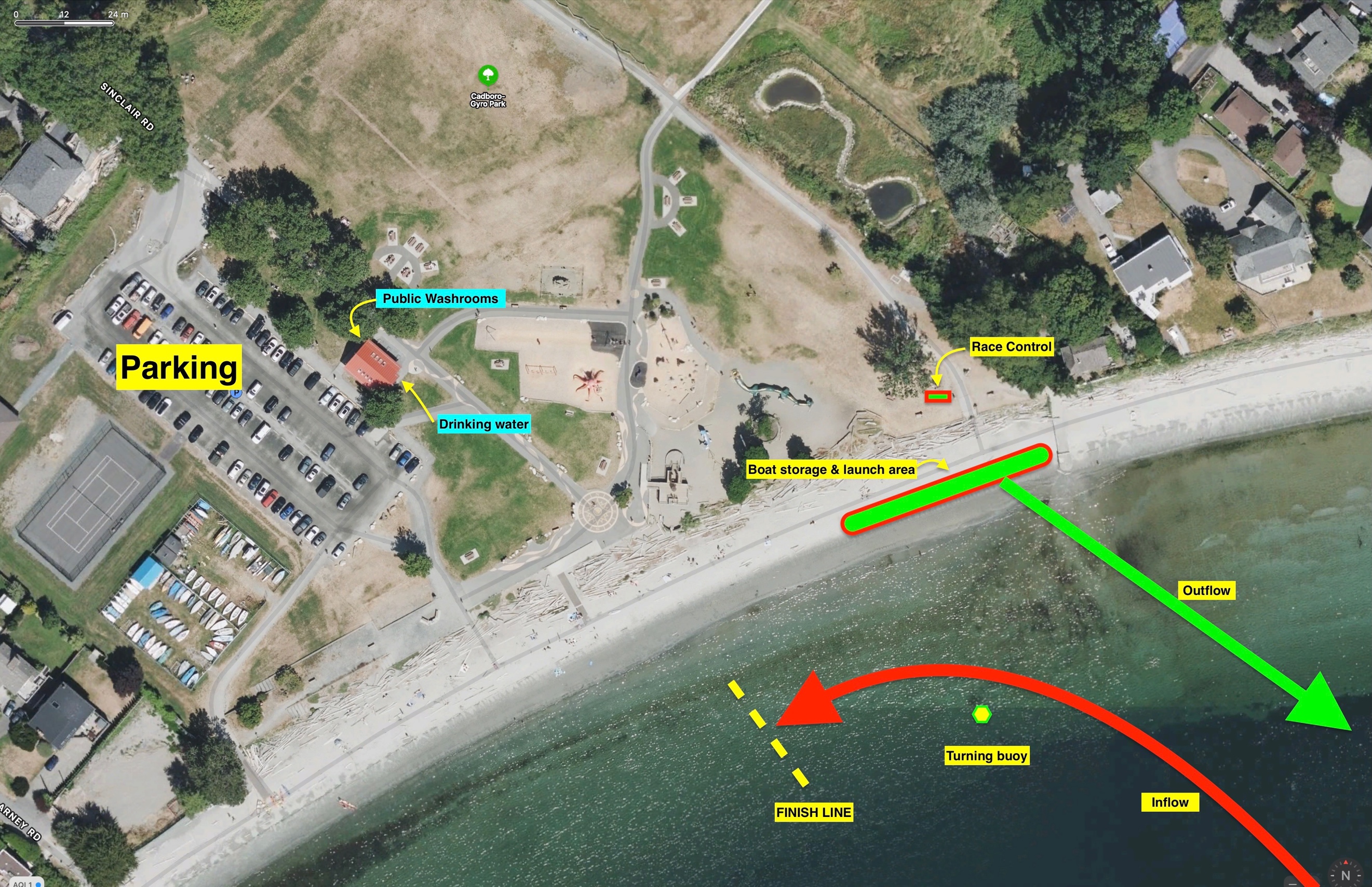 EventMen – Junior            Open,            MastersWomen – Junior                Open,                MastersMixed – Junior              Open,              MastersSoloCM1xCW1xDouble ScullsCM2xCW2xCMix2xCoxed Quad ScullsCM4x+CW4x+CW4x+8:008:30 – 9:009:009:4510:3011:3012:1513:0013:4514:0014:45TrainingControl CommissionH1– CW4x+H1- CW2xH1- CW1xLUNCHH2- CW4x+H2- CW2xH2- CW1CMix2xCMix4x+TrainingControl CommissionH1-  CM2xH1- CM1xH1- CM4x+LUNCHH2- CM2xH2- CM1xH2- CM4x+2024-04-21        (Sunday)2024-04-21        (Sunday)2024-04-21        (Sunday)TimeHeightHeightPDT(m)(ft)02:272.548.308:261.434.615:462.177.120:051.805.7